Ref.L.15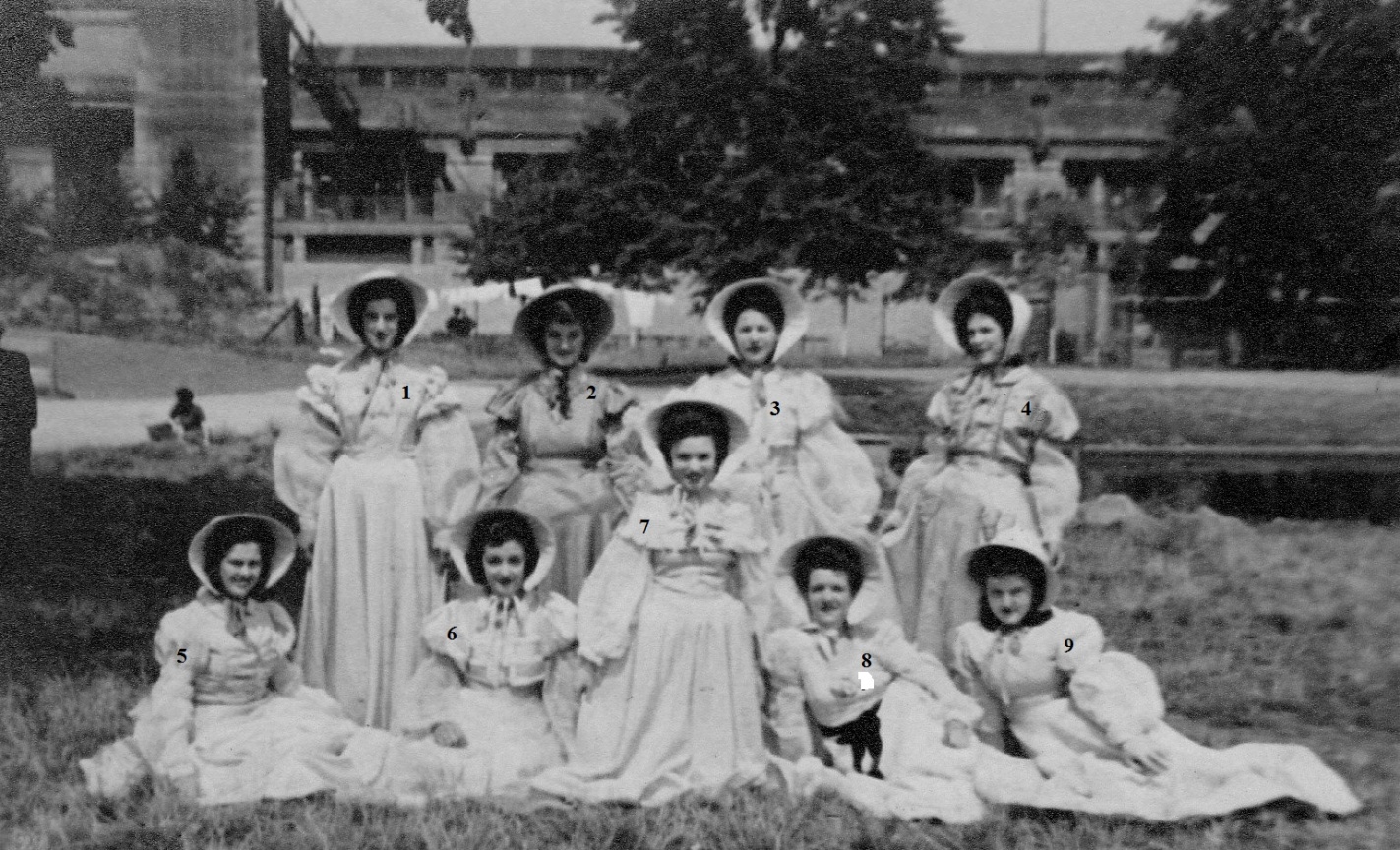 Ref.L.16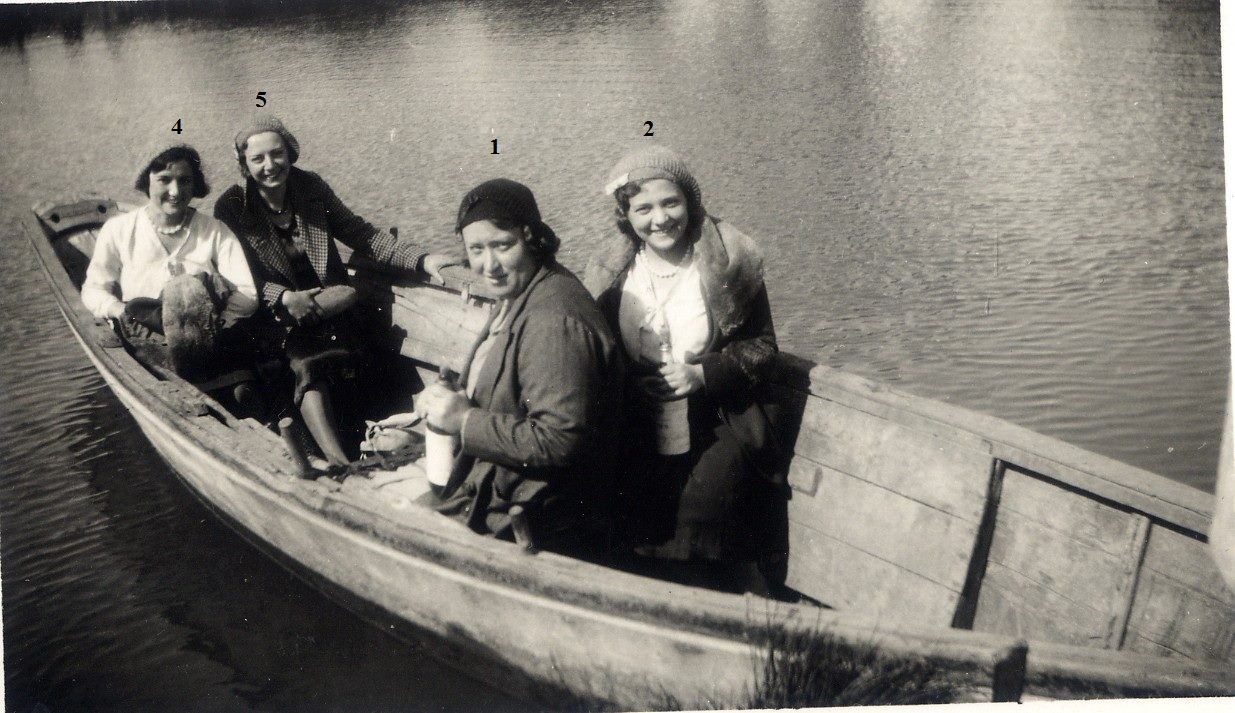 1.Mrs Byrne rest not known.